/08 RM 03372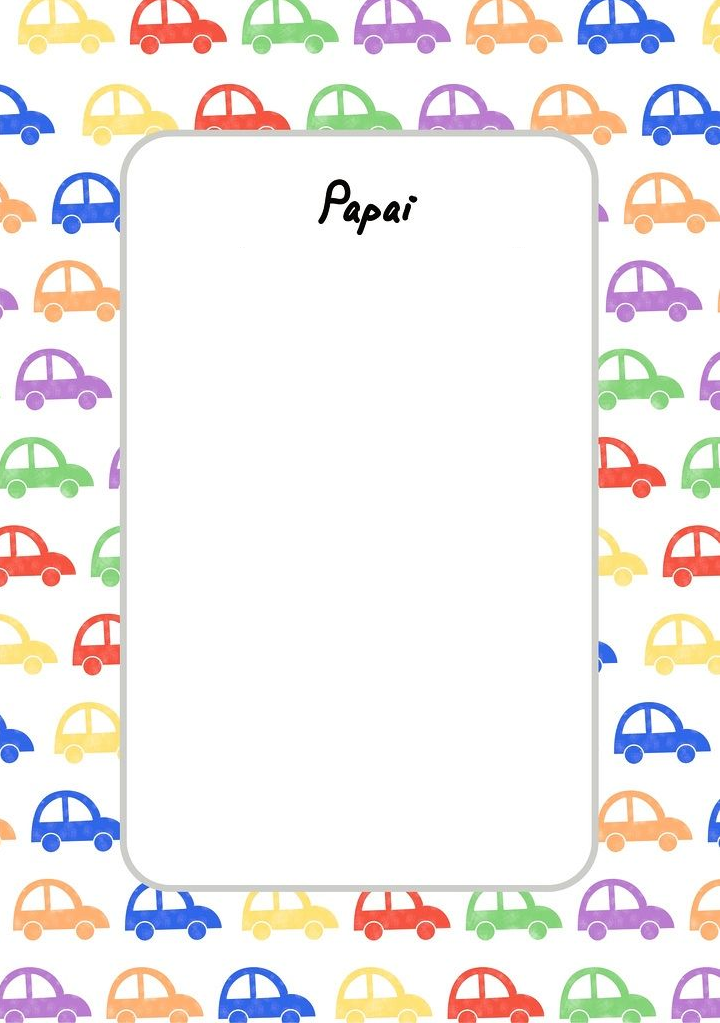 